LSU Student Bar AssociationMeeting AgendaOctober 14, 2019 at 6:15 pmRoom 303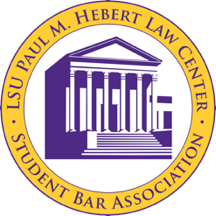 Call to Order 6:15 pm Roll Call Reed Kreger - Executive President—excused Indigo Diekmann- Executive Vice PresidentPeyton Robertson- Executive SecretaryWill Bell- Executive Treasurer Fielding Matkins - Executive Director of ProgrammingMary Allison Mitchell-3L Class President Piper Didier- 3L Class Vice President—absent Sarah Day- 3L Class Secretary—absent Laura Marcantel- 3L Class RepresentativeHunter Curtis- 3L Class Representative—absent Keifer Ackley- 2L Class PresidentSean McAuliffe- 2L Class Vice PresidentVirginia Stewart - 2L Class SecretaryCarson Delarue- 2L Class RepresentativeHannah Dardar- 2L Class Representative Austin Pottorff- 1L Class PresidentChala Jackson- 1L Class Vice PresidentReagan Moody- § 1-1L Class Representative Heidi Bieber- § 2-1L Class RepresentativeCaleb Malone- § 3-1L Class RepresentativePublic Input Funding Requests Reading, Correction, and Adoption of the October 7th meeting. Motion by SeanSecond by CarsonPasses unanimously Committee ReportsABA Student Representative – Chair: Danny Bosch Academics Committee – Co-Chairs: Courtney Lehan & Sydney St. PierreAthletics Committee – Chair: Kurtis JohnsonDiversity and Professionalism Committee – Kaylin JolivetteElections Committee – Adam Liberte Ethics Committee – Chair: Joe HeatonExecutive Officer Reports PresidentVice PresidentTablesFunding RequestsOct 25, MALS wants dominosTotal: $67.23 from inside accountMotion by VirginiaChala secondsPasses unanimously Oct 21-Nov 1, running club wants a table to sell TshirtsThis is same time as HLSAMotion to give side table next to escalators LauraSean secondsPasses unanimously SBA Announcement Board FundingMoved to next weekTown Hall October 22nd Just a reminder SecretaryTreasurerStarting to try to funnel as much as possible of our expenditures through inside accountExplains inside and outside accountProgramming Director NO GIF reading daysNo GIF for Auburn because of Hats & CanesLast GIF will be Christmas Class Officer Reports3L ClassSigns are shipped & should be here this week2L ClassWaiting on contract at main campus1L ClassHalloween partyWristbandsDo we have any wristbands we can use? No but you can get some from AmazonT-shirt design doneNeeds to get it approved but it is doneShould be selling within the next 2 weeksLLM Old BusinessNew BusinessAdjournmentChala movesHannah secondsPasses unanimously!